 Regulamin ogólny Systemu Współzawodnictwa Sportowegodzieci i młodzieży szkolnej Powiatu NowotarskiegoI. Postanowienia ogólne1/ Regulamin określa zasady przeprowadzania zawodów sportowych dla dzieci i młodzieży szkolnej na terenie  powiatu nowotarskiego organizowanych przez Starostwo Powiatowe, Powiatowe Centrum Kultury w Nowym Targu i Szkolny Związek Sportowy.2/ Powiatowy System Współzawodnictwa Sportowego dzieci i młodzieży szkolnej wynika z zasad ogólnych Szkolnego Związku Sportowego i realizowany jest we współpracy z Małopolskim Szkolnym Związkiem Sportowym w Krakowie oraz Powiatowym Szkolnym Związkiem Sportowym w Nowym Targu w ramach ogólny wojewódzkiego zadania „Małopolski System Współzawodnictwa Sportowego dzieci i młodzieży szkolnej” w oparciu o następujące przepisy prawne:a/ Ustawę o systemie oświaty z dn. 01.08.2018b/ Ustawę o sporcie z dn. 16.10.2010 z późniejszymi  zmianamic/ Ustawę z dn. 08.03.1990 o samorządzie terytorialnymd/ Ustawę o działalności pożytku publicznego i wolontariacie z dn. 24.04.2003e/ Ustawę o ochronie danych osobowych z dn. 10.10.20183/ System powiatowego współzawodnictwa sportowego dzieci i młodzieży szkolnej obejmuje realizację kalendarza szkolnych imprez sportowych dla 3 poziomów edukacji szkolnej tj.:IGRZYSK   DZIECI – dla uczniów szkół podstawowych klas III-VIIGRZYSK MŁODZIEŻY SZKOLNEJ – dla młodzieży szkół podstawowych klas VII-VIIILICEALIADY – dla uczniów szkół ponad podstawowych II. Cele i zadania1/ Zawody szkolne i międzyszkolne na szczeblu gminy, rejonu sportowego i powiatu  stanowią integralną część wojewódzkiego i ogólnopolskiego Systemu Współzawodnictwa Sportowego Dzieci i Młodzieży.2/ Aktywne uczestnictwo dzieci i młodzieży w zawodach sportowych stanowi:a/ kontynuację celów i zadań wychowania fizycznego i zdrowotnegob/ przeciwdziałanie postępującym zjawiskom patologii społecznejc/ popularyzowanie i upowszechnianie sportud/ możliwości tworzenia każdemu uczniowi warunków do czynnego uczestniczenia w różnych formach sportowaniae/ możliwość intensyfikacji działalności sportowej w środowiskach szkolnychf/ wzmocnienie efektów szkolnej kultury fizycznej3/ Aktywizacja samorządów gminnych i miejskich w organizacji czasu wolnego dzieci i młodzieży szkolnej w formie zajęć sportowych4/ Poszerzanie procesu szkolenia sportowego dzieci z uwzględnieniem ich rozwoju biologicznego5/ Ocena pracy i osiągnięć szkół i klubów sportowych działających w szkołachIII. Organizacja systemu w powiecie1/ Ogólnopowiatowy system współzawodnictwa sportowego dzieci i młodzieży szkolnej obejmuje szkolne zawody sportowe rozgrywane na  szczeblu:a/szkoły – odpowiedzialni nauczyciele wychowania  fiz./rozgrywki między klasowe zmierzające do wyłonienia reprezentacji szkoły/b/gminy/miasta - odpowiedzialni: gminny koordynator sportu, UKS-y /realizacja własnego kalendarza zawodów w oparciu o kalendarz powiatowy, uwzględniającego tradycje i osiągnięcia sportowe dzieci i młodzieży na własnym terenie/c/rejonowych ośrodków sportowych /zawody międzygminne/ i powiatu:realizowany jest przez  Koordynatorów Rejonowych Ośrodków Sportowych  Powiatowego Centrum Kultury Starostwa Powiatowego w Nowym Targu /szczebel eliminacji rejonowych w 3 ośrodkach i zawodów powiatowych/- Ośrodek Sportowy Nowy Targ /miasto Nowy Targ, gminy: Nowy Targ, Szaflary, Czarny Dunajec/koordynator  Marek Danielczak  – tel. 502 789 562- Ośrodek Sportowy Rabka-Zdrój /miasto Rabka-Zdrój, gminy: Raba Wyżna, Spytkowice, Jabłonka,Lipnica Wielka/ - koordynator  Zbigniew Pistor – tel. 504 003 240- Ośrodek Sportowy PIENINY  /miasto Szczawnica, gminy: Krościenko, Czorsztyn, OchotnicaDolna, Łapsze Niżne/ - koordynator Józef  Dyda – tel. 608 087 1054/ Koordynatorzy  Ośrodków odpowiedzialni są za tworzenie kalendarza powiatowego i realizację zawodów sportowych przydzielonych im w tym kalendarzu oraz koordynację udziału mistrzów powiatu w poszczególnych dyscyplinach na szczeblu między powiatowym, wojewódzkim bądź ogólnopolskim.5/ Gminni koordynatorzy sportu odpowiedzialni są za przeprowadzenie eliminacji gminnych do zawodów rejonu ośrodka bądź powiatowych w tych dyscyplinach sportowych, które wskazuje kalendarz powiatowy oraz koordynację udziału mistrzów gmin /miast/ w tych zawodach.IV. UczestnictwoDo zawodów szkolnych będą dopuszczane szkoły/i uczniowie/ zarejestrowane w  systemie  S R S  - „SYSTEM REJESTRACJI  SZKÓŁ”   Szkolnego Związku Sportowego.  Adres  systemu :  www.srs.szs.plWarunkiem udziału  szkół w zawodach sportowych szkolnych jest odpłatność na   rok szkolny w  wys. 50 złna konto Małopolskiego Związku Sportowego -Nr konta  07 1240 2294 1111 0000 3708 7009 zgodnie z uchwałą  Zarządu Małopolskiego Związku Sportowego . ''Uchwala się jednorazową odpłatność dla  szkół biorących  udział w Małopolskim Systemie Współzawodnictwa Sportowego Dzieci i Młodzieży w Województwie Małopolskim w roku szkolnym 2022/2023 w wysokości 50 złotych”Uchwała wchodzi  w życie z  dniem  1 września 2022.Wykonanie uchwały i sposobu jej  egzekwowania powierza się Prezydium M SZS w Krakowie.Nadmienia się, że  płatnik może  uzyskać  fakturę.1/ W zawodach szczebla rejonu ośrodka szkoły uczestniczą wg. limitów ustalonych przez  koordynatora danego Ośrodka Sportowego / z reguły 1 reprezentant gminy/2/ W zawodach szczebla powiatowego szkoły uczestniczą  wg. następujących limitów startowych:W pozostałych  dyscyplinach limit uczestnictwa wg. aktualnych regulaminów i komunikatów.3/ Udział w zawodach rejonowych/między powiatowych/ i wojewódzkich reguluje kalendarz Małopolskiego Szkolnego Związku Sportowego na dany rok szkolny.4/ Prawo reprezentowania szkoły w danym roku szkolnym mają uczniowie, którzy rozpoczęli naukę w tej szkole nie później niż 1 października danego roku szkolnego.5/ We wszystkich dyscyplinach drużynowych zespół składa się z uczniów jednej szkoły /bez prawa kooptacji/.6/ Wiek startujących określony jest w regulaminach dyscyplin /kalendarz Małopolskiego SZS na dany rok szkolny/7/ W zawodach systemu współzawodnictwa obowiązują regulaminy i przepisy rozgrywek zawarte w Kalendarzu Małopolskiego SZS na dany rok szkolny.8/ Do zawodów sportowych na każdym szczeblu – drużyny bądź zawodnicy indywidualni zgłaszani są na imiennych listach podpisanych przez dyrekcję szkoły i opiekuna – nauczyciela wychowania fiz. /obowiązkowo/ - wydruk z SRS9/ Każdy uczestnik winien posiadać ważną legitymację szkolną.10/ Do zawodów sportowych dopuszczeni są uczniowie bez dodatkowych badań lekarskich, posiadający grupę dyspanseryjną A lub B, uczestniczący czynnie w zajęciach wychowania fiz. i wymienieni na zgłoszeniach szkoły.V. Zasady finansowania1/ Przejazdy szkół, mistrzów powiatu, na zawody szczebla rejonowego, między powiatowego  i wojewódzkiego oraz  ogólnopolskiego finansowany jest przez szkoły/samorządy lokalne.   2/ Gminny system współzawodnictwa  /obejmujący realizację kalendarza zawodów sportowych na szczeblu szkół i gmin oraz przejazdów szkół na zawody rejonu ośrodka i powiatowe/ finansowany jest przez samorządy  lokalne /miejskie i gminne/.3/ Koszty organizacji zawodów między powiatowych i wojewódzkich pokrywa Małopolski Szkolny Związek Sportowy w Krakowie ze środków Urzędu Marszałkowskiego i Ministerstwa Sportu /poprzez Zarząd Główny SZS/VI. Nagrody1/ W zawodach szkolnych i gminnych nagrody przydzielane będą wg. ustalonych dla tych zawodów regulaminów w poszczególnych gminach.2/ W zawodach rejonu ośrodka i zawodach powiatowych za miejsca I-III zespołowo /plus najlepszy zawodnik/ przyznawane będą puchary i dyplomy a za miejsca I-III indywidualnie - medale i dyplomy Powiatowego Centrum Kultury w Nowym Targu.3/ W podsumowaniu każdego sportowego roku szkolnego wyróżniane będą najlepsze szkoły i nauczyciele w poszczególnych ośrodkach sportowych wg osobnego regulaminu.VII. Postanowienia organizacyjne1/ Sprawy szczegółowe i wszelkie uwagi /protesty/ dotyczące interpretacji regulaminów zawodów w powiatowym systemie współzawodnictwa rozstrzygają rejonowi koordynatorzy sportu i Zarząd Powiatowego SZS.2/ Zakres opieki zdrowotnej nad uczniami, w tym także w aspekcie wychowania zdrowotnego reguluje Rozporządzenie Ministra Zdrowia.3/ Komunikaty, regulaminy, galeria zdjęć z zawodów sportowych dostępne będą na stronie internetowej: Powiatowego Centrum Kultury w Nowym Targu www.pck.nowotarski.pl oraz Starostwa Powiatowego w Nowym Targu www.nowotarski.pl4/ Komunikaty z zawodów między powiatowych i wojewódzkich oraz aktualne regulaminy zawodów, komunikaty oraz wojewódzki kalendarz przez dostępne są również na stronie internetowej Małopolskiego SZS: www.mszs.krakow.pl5/ Realizacja zawodów ujętych w kalendarzu odbywa się na podstawie aktualnego komunikatu organizatora zawodów umieszczonego w systemie SRS.Kalendarz Powiatowego Systemu Współzawodnictwa Sportowego dzieci i młodzieży w roku szkolnym 2022/2023Objaśnienia skrótów w kalendarzu:ID – Igrzyska  Dzieci /SP kl. III -VI/                           O ID – Igrzyska Dzieci Rejonu Ośrodka               P ID – Powiatowe  Igrzyska DzieciIMS – Igrzyska Młodzieży Szkolnej/ kl. VII-VIII/     O IMS – Igrzyska Młodzieży Rejonu Ośrodka      P IMS – Powiatowe  Igrzyska MłodzieżyL – Licealiada                                                              O L – Licealiada Rejonu Ośrodka                           P L – Powiatowa LicealiadaM – zawody szczebla miejsko-gminnegoR – zawody szczebla ½ finału wojewódzkiego /między powiatowe/W – zawody szczebla wojewódzkiegoRoczniki startowe w roku szkolnym 2022/2023:  Igrzyska Dzieci  – 2010  i młIgrzyska Młodzieży Szkolnej  – 2008 – 2009Licealiada             – 2003  i  mł.UWAGA: w związku z możliwymi ograniczeniami epidemiologicznymi związanymi z pandemią Covid-19 zastrzega się w roku szkolnym wprowadzenie zmian do realizacji kalendarza dotyczących terminu zawodów i ich regulaminów. Obowiązujące są terminy i regulaminy zawarte na bieżąco w Systemie Rejestracji Szkół – SRS.	Organizacja zawodów odbywać się będzie zgodnie z bieżącymi Rozporządzeniami Rady Ministrów w sprawie ustanowienia określonych ograniczeń, nakazów i zakazów w związku z wystąpieniem stanu epidemii. Interpretacje regulaminu i kwestie sporne rozstrzyga organizator.-  WRZESIEŃ  2022 -                                                                           – PAŹDZIERNIK  2022 –- LISTOPAD       2022 -- GRUDZIEŃ  2022 –- STYCZEŃ  2023 –	- LUTY  2023 -	-     M A R Z E C    2 0 2 3  -- KWIECIEŃ  2023- MAJ  2023 –- CZERWIEC 2023 -Opracowanie:  Marek Danielczak,   Józef  Dyda, Zbigniew  Pistor, Stanisław Mrowca,  Tadeusz  Watycha            Nowy Targ, 30.08. 2022Ośrodek Nowy TargOśrodek Nowy TargOśrodek Nowy TargOśrodek Rabka-ZdrójOśrodek Rabka-ZdrójOśrodek Rabka-ZdrójOśrodek PieninyOśrodek PieninyOśrodek PieninyDyscyplinaID  IMSLI DIMSLIDIMSLp. nożna223222221p. nożna hal.22-22-22-p. ręczna223222221koszykówka223222221koszykówka     3x3223222221p. siatkowa223222221 siatkówka plażowa-22-22-224-bój LA2--2--2--3-bój LA2--2--2--unihokej3 + 33   + 3              --b.o.b.o1b.o.-tenis stołowy indyw.bez elim. 3dz.+3ch.  ze szkołybez elim. 3dz.+3 ch.  ze szkołybez elim. 3dz.+3 ch.  ze szkołybez elim. 3dz.+3 ch.  ze szkołybez elim. 3dz.+3 ch.  ze szkołybez elim. 3dz.+3 ch.  ze szkołytenis stołowy drużynowybez elim.1 zesp.dz.+1 zesp.ch.Bez elim.1 zesp.dz.+1 zesp. chbez elim.1 zesp.dz.+1 zesp. chbez elim.1 zesp.dz.+1 zesp. chbez elim.1 zesp.dz.+1 zesp. chbez elim.1 zesp.dz.+1 zesp. chbez elim.1 zesp.dz.+1 zesp. chbez elim.1 zesp.dz.+1 zesp. chbez elim.1 zesp.dz.+1 zesp. chlekkoatletykaind. i druż.bez limitówbez limitówbez limitówbez limitówbez limitówbez limitówbiegi przełajowe indyw.  i sztafetowewg regulaminuWg regulaminuWg regulaminuWg regulaminuWg regulaminuWg regulaminuWg regulaminuWg regulaminuWg regulaminukolarstwo górskie MTBWg regulaminuWg regulaminuWg regulaminuWg regulaminuWg regulaminuWg regulaminuWg regulaminuWg regulaminuWg regulaminunarciarstwo alpejskieWg regulaminuWg regulaminuWg regulaminuWg regulaminuWg regulaminuWg regulaminuWg regulaminuWg regulaminuWg regulaminusnowboardbez limitówbez limitówbez limitówbez limitówbez limitówbez limitówbez limitówbez limitówbez limitówpływaniewg. regulaminuwg. regulaminuwg. regulaminuwg. regulaminuwg. regulaminuwg. regulaminuwg. regulaminuwg. regulaminuwg. regulaminuLp.DATAZawody powiatowe i wyższego szczeblaMiejsce, godz.Organizator – OśrodekNowy TargOrganizator – OśrodekRabka ZdrójOrganizator – OśrodekPIENINY1.1.09 czw2.2.09  pt3.3.09 sob4.4.09 nd5.5.09  pn6.6.09 wtZEBRANIE ORGANIZACYJNE  -  KOORD PCK I  PSZSN. TARG g. 13.00 PCK7.7.09 śr8.8.09 czwZebranie org . nauczycieli    w. fizycznego i gminnych  organizatorów sportu szkolnego i instruktorów rejonu Ośrodka Nowy Targ  PCK Nowy Targ godz. 15.009.9.09 pt10.10.09 sob11.11.09 nd12.12.09 pn13.13.09 wt14.14.09  śrZebranie org . nauczycieli    wych . fizycznego,gminnych  organizatorów sportu szkolnego i instruktorów rejonu Ośrodka Rabka-Zdrój  SP 2 Rabka-Zdrój, godz. 14.00 15.15.09  czwO ID – mini- p. nożna chł. /N.Targ,  9.30stadion Piłsudskiego/M IMS – p.nożna – 6-tki/Rabka –ORLIK,g. 10.00/16.16.09  pt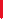 17.17.09 sob18.18.09 nd19.19.09  pnM ID – mini-p.nożna/Rabka –  ORLIK,g. 10.00/20.20.09 wtO IMS  - p. nożna chł./N.Targ,  9.30stadion  Piłsudskiego/  Zebranie org . nauczycieli wychowania fizycznego     Ośrodka Pieniny CK i P, Krościenko n. D g. 14.3021.21.09  śrO IMS – p. nożna  „6-tki”/Rabka – ORLIK,  g.10.00/22. 22.09  czwO ID – piłka nożna/Rabka – ORLIK,  g.10.0023.23.09  ptO IMS -hal. p. nożna  dz./N. Targ Gorce g. 9.30/24.24.09  sob25.25.09 nd26.26.09 pnO ID -hal. p. nożna dz./N.Targ
Gorce g. 9.30/27.27.09 wtP IMS - Szkolna Liga LA  Indywidualna – eliminacje do zawodów wojewódzkich- - regulamin zawodów na www.kis.nowotarski.pl/ Nowy Targ, godz. 10.00,stadion miejskiorganizator zaw. P IMS28.28.09 śrO ID -hal.p. nożna chł./N. Targ
Gorce g. 9.30/M ID – halowa p. nożna chłopców/SP Ponice, g.12.00/O ID, IMS- szachy/CK i P Krościenkogodz. 9.00/29.29.09  czwP L – Szkolna Liga LA Indywidualna - /eliminacje do zawodów wojewódzkich - regulamin zawodów na www.kis.nowotarski.pl/Nowy Targ,   stadion miejskigodz. 10.00organizator zaw. PLM ID – halowap. nożna dz./SP Ponice, g.  12.00/O L– szachy/ CK i P  Krościenkog. 9.00/30.30.09. ptO IMS  -  hal.p.nożna chł.N.Targ, Gorce, g. 9.30Lp.DATAZawody powiatowe i wyższego szczeblaMiejsce, godz.Organizator – OśrodekNowy TargOrganizator – OśrodekRabka ZdrójOrganizator – OśrodekPIENINY1.1.10  sob2.2.10 nd3.3.10  pnM IMS – halowa p. nożna chłopców/ SP2 Rabka-Z. g.  12.30/4.4.10  wtP  ID, IMS, L  -  SZTAFETOWE Biegi                    PrzełajoweNowy Targ lotniskoID, IMS godz. 10.00Org. zaw. P ID,IMS,L5.5.10 śrM IMS – halowa p. nożna dziewcząt/ SP2 Rabka-Z. g.12.30O ID   O IMStenis stołowy indywidualny/Sromowce Niżne   godz. 9.00 /6.6.10  czwW  ID, IMS, L  - Jesienne  SZTAFETOWE            Biegi  PrzełajoweNowy Targ lotnisko7.7.10 ptO ID – halowap. nożna chł/SP 1 Spytkowicegodz. 10.00/8.8.10  sob9.9.10 nied10.10.10  pn11.11.10  wtW IMS – Szkolna Indywidualna Liga LA – termin 10- 13.X..2022 /zgłoszenia do 08.10.2022/TarnówO ID – halowap. nożna dziewcząt/ SP 1 Spytkowice godz. 10.00/O ID – halowa        p nożna dziewcząt /Niedzica,   g. 9.00/12.12.10 śrO ID-  halowap. nożna  chłopców   /Niedzica g. 9.00 /13.13.10 czwM ID, M IMS – kosz 3x3 dziewcząt i chłopców/SP2 Rabka-Z. godz.  12.30/14.14.10  ptDzień Edukacji Narodowej15.15.10  sob16.16.10  nd17.17.10 pn18.18.10  wt19.19.10 śrW L – Korespondencyjna Liga LA – I runda –- termin 17-21.10.2022  /zgłoszenia do 15.10.2022/Wieliczka20.20.10  czwP L  - unihokej dziewczątN.Targ,ZST ,g.9.30.00organizator PLO IMS – kosz 3x3 dziewcząt/chłopców/Skawa, g. 10.00/O IMS – kosz 3x3 dz/chł SP 2 Krościenko 9.0021.21.10  ptO ID unihokej dz./chł. /N. Targ H. Gorce 9.30 dz./11.30 chł.O ID – kosz 3x3 dz/chłSP 2 Krościenko 9.0022.22.10  sob23.23.10  nied24.24.10 pnP L – unihokej chłopcówN.Targ,ZST,g.9.30organizator PL25.25.10 wtP ID – halowa p. nożna dziewczątNiedzica godz.9.00O IMS unihokej dz./chł. /N. Targ H. Gorce 9.30 dz./11.30 chł.O IMS – halowap. nożna chł./  Raba W. godz. 10. 00/Organizator P ID26.26.10 śrP ID – halowa p. nożna chłopcówNiedzica. godz. 9.00O IMS – kosz dziewcząt/chłopców/N.Targ- Gorce. 9.30Organizator P ID27.27.10 czwP IMS – kosz 3x3 dziewcząt/ chłopcówSkawa g. 10.00O L – kosz 3x3 dziewcząt/chłopcówhala Gorce 9.30 – gra na zmianę chł-dzorg. zaw. P IMS28.28.10  ptO IMS – halowap. nożna dziewcząt/  Raba W. godz. 10.00/29.29.10 sob30.30.10 nied31.31.10  pnO L – kosz. chłN.Targ, ZST g, 9.30Lp.DATAZawody powiatowe i wyższego szczeblaMiejsce, godz.Organizator – OśrodekNowy TargOrganizator – OśrodekRabka ZdrójOrganizator – OśrodekPIENINY1.1.11 wt2.2.11 śrO ID – kosz 3x3 dz/chSkawa, g. 10.003.3.11  czwP IMS  – unihokej dziewczątN. Targ Hala GORCE 9.30org. zaw. P IMS4.4.11 ptP IMS  – unihokej chł.N. Targ Hala GORCE 9.30 org. zaw. P IMSM ID -mini-kosz. dziewcząt i chłopców/SP 2, Rabka Z.g.12.30/O IMS –halowap. nożna   chłopców     / Maniowy, g. 9.00/5.5.11. sob6.6.11. nd7.7.11 pnR ID– halowa p. nożna  DZR ID– halowa p. nożna  CHN. TARG  10.00  DZ,g.12.00 CHHala GORCE O L – piłka koszykowa dz./chłNiedzica , 9.008.8.11 wtP ID – kosz 3x3 dziewcząt/chłopcówP IMS – halowa piłka nożna dziewczątSkawa, g. 10.00Maniowyg. 9.00O L – kosz. dzN.Targ, ZST g, 9.30org. zaw. P IDorganizator P IMS9.9.11. śrP IMS – halowa piłka nożna chłopcówManiowyg. 9.00organizator P IMS1010.11 czwR ID  koszykówka 3x3 DZ/CHNowyTarg, hala GORCE 9.3011.11.11  pt12.12.11. sob13.13.11.nied14.14.11 pn15.15.11 wtR IMS- halowa p. nożna dziewcząt i chłopcówN.TargHala GORCE, g. 9.0016.16.11 śrP ID  – unihokej chłopcówP L – szachy dz. i chłHala GORCE, g. 09.30CK i P Krościenko  n. D  9.00org. zaw. pow.O L – kosz 3x3 dziewcząt/chłopców/Jabłonka g. 10.00/organizator zaw. P L17.17.11 czwR IMS – koszykówka 3x3   DZ/CH  P ID -szachy dz. i chłN.Targ GORCE CH-9.30,DZ-11.00CK i P Krościenko n, Dg. 9.00organizator zaw. P  ID18.18.11.ptP L – kosz 3x3 dziewcząt/chłopcówP IMS – szachy dz. i chłGORCE N.Targg.09.30CK i P Krościenko n. D. g. 9.00organizator zaw.P Lorganizator zaw. P IMS19.19.11. sob20.20.11 nied21.21.11 ponR L   -   koszykówka 3x3 DZ/CHNOWY TARGM IMS – kosz  ch./ SP2 Rabka-Z. g.  12.30/O ID – kosz dz.Tylmanowa Zawodzie, g. 9.00.22.22.11 wtO L – piłka ręczna ch.N.Targ, ZST g. 9.30O ID – kosz chł.Tylmanowa Zawodzie, g. 9.0023.23.11 śrP  ID – tenis stołowy indywidualnyN, Targ Gorce  godz. 9.00M IMS – kosz  dz./ SP2 Rabka-Z. g.  12.30/organizator zaw. . P ID24.24.11 czwr P IMS – tenis stołowy drużynowyN. Targ hala Gorce 9.00N. Targ, organizator zaw. P IMS25.25.11.ptP ID – unihokej dziewczątGORCE -hala, N.TARG  g. 9.30organ. zawodów P ID26.26.11 sob27.27.11 nied28.28.11  pon29.29.11 wtP L  - koszykówka  dziewczątP  ID - tenis stołowy drużynowyNowy Targ,ZSTiP , g. 9.30 Nowy Targ GORCE   g. 9.00organizator zaw. P Lorganizator zaw. P ID30.30.11  śrW IMS– unihokej dz.SP 6 N. TARGLp.DATAZawody powiatowe i wyższego szczeblaMiejsce, godz.Organizator – OśrodekNowy TargOrganizator – OśrodekRabka ZdrójOrganizator – OśrodekPIENINY1.1.12  czwW IMS - unihokej chłopcówSP 6, N. TARG          O IMS  - kosz dz.    Krościenko SP Nr 2  g. 9.002.2.12  ptMini-Puchar Gorców Turniej Sprawnościklas I –III SP/Rabka Z. SP 2, g. 10.00/O IMS – kosz chł.Krościenko SP Nr 2,  g. 9.003.3.12  sob4.4.12   nied5.5.12  ponO L - koszykówka DZ i CH/ I LO Rabka Z. g. 10.00/6.6.12  wtW ID - unihokej dziewczątNowy Targ- Gorce7.7.12  śrW ID - unihokej  chłopcówNowy Targ- Gorce8.8.12  czwP L  - koszykówka  chłopcówNowy Targ,ZSTiP , g. 9.30organizator zaw. P L9.9.12  ptP  ID,IMS,L  -  pływanieN. Targ – pływalnia  godz. 9.00org. zaw. pow. ID. IMS, L10.10.12 sob11.11.12 nd 12.12.12 pon13.13.12 wtW L- unihokej   dziewcząt/chłopcówN. TARGZSTiP N. Targorgan. zawodów W LO IMS  – kosz DZ/SP 1  Skawa, g. 10.00/14.14.12 śr15.15.12 czwR  IMS-  tenis stołowy drużynowyNowy Targ, hala Gorcegodz.10.0016.16.12 ptO L  - piłka ręczna dz.N. Targ, ZSTiP g. 9.30O IMS  – kosz CH/SP 1  Skawa, g. 10.00/17.17.12  sob18.18.12 nd19.19.12 pon20.20.12.wt21.21.12 śrLiga Biegów Narciarskich SZS – I edycjaZakopane22.22.12 czw23.23.12 ptPRZERWA ŚWIĄTECZNA 23.12.2022- 01.01.202324.24.12  sob25.25.12  nd26.26.12 pon27.27.12  wt28.28.12  śr29.29.12 czw30.30.12  pt31.31.12 sobLp.DATAZawody powiatowe i wyższego szczeblaMiejsce, godz.Organizator – OśrodekNowy TargOrganizator – OśrodekRabka ZdrójOrganizator – OśrodekPIENINY1.1.01 nd2.2.01  pn3.3.01  wt4.4.01 śrLiga Biegów Narciarskich SZS – II edycjaPTASZKOWAO ID – mini-kosz dz./SP 1 Skawa – g. 10.00/5.5.01 czwO IMS –p. siatkowa ch.Załuczne, g. 9.00O ID – mini-kosz ch./SP 1 Skawa – g. 10.00/6.6.01   pt7.7.01 sob8.8.01 nd9.9.01 pnP ID,IMS - BIEGI  NARCIARSKIENowy Targ, Gorce, g. 10.00CSZ KLIKUSZOWA10.10.01 wtO IMS – p. siatkowa dz.   Załuczne  g. 9.00O L – p. ręcznadz. i chł.        / Niedzica, g. 9.0011.11.01 śrR  I D  tenis stołowy drużynowy dz/chN. Targ, Gorce, g. 10.00O L – p. ręczna DZ/CH/Jabłonka,  g. 11.00/12.12.01 czwR  L – koszykówka chłopcówN. Targ, Gorce, g. 10.0013.13.01 ptR  I D- tenis stołowy indywidualny dz/chNowy Targ, Gorce, g. 10.0014.14.01 sob15.15.01 nd16.16.01 pn17.17.01 wt18.18.01 śrLiga Biegów Narciarskich SZS – III edycjaCSZ KLIKUSZOWA19.19.01 czwR  L - koszykówka dziewczątN.Targ ,hala Gorce20.20.01 pt21.21.01 sob22.22.01 nd23.23.01 pnP ID – mini- koszykówka dziewczątSkawa, g. 10.00organizator zaw. P ID24.24.01 wtP  IMS – koszykówka dziewczątSkawa, g. 10,00O ID – kosz dz/chGorce, g. 9.30organizator zaw P IMSO L – p. siatkowadziewczątKrościenko, g. 9.0025.25.01 śrO L – p. siatkowachłopcówKrościenko, godz. 9.0026.26.01 czw27.27.01 ptP ID – mini- koszykówka chłopcówSkawa, g. 10.00O ID – mini-siatk.  chł./dz/Czarny D. g. 9.00organizator zaw. P ID28.28.01 sob29.29.01 nd30.30.01 pn  FERIE ZIMOWE    30.I -  12.II. 2023Halowy Turniej Piłki Nożnej r. 2012 i mł./SP 2 Rabka, g. 9.00/3131.01 wtHalowy Turniej Piłki Nożnej r. 2011 i mł./SP 2 Rabka, g. 9.00/Lp.DATAZawody powiatowe i wyższego szczeblaMiejsce, godz.Organizator – OśrodekNowy TargOrganizator – OśrodekNowy TargOrganizator – OśrodekRabka ZdrójOrganizator – OśrodekPIENINYOrganizator – OśrodekPIENINY1.01.02 śrLIGA NARCIARSKA KLIKUSZOWAKLIKUSZOWAHalowy Turniej Piłki Nożnej r. 2010/SP 2 Rabka, g. 9.00/2.02.02.czHalowy Turniej Piłki Nożnej r. 2008-09/SP 2 Rabka, g. 9.00/3.03.02.pt4.04.02.sob5.05.02.nd6.06.02.pn7.07.02.wtP ID , P IMS -  BIEGI NARCIARSKIE –    styl klasyczny CNB KLIKUSZOWA g. 10.30 CNB KLIKUSZOWA g. 10.30 8.08.02 śr9.09.02.cz10.10.02 pt11.11.02 sob12.12.02 nd..12.13.02 pn14.14.02 wtO IMS -p. siatkowadziewcząt/Łapsze N., g. 9.00/15.15.02  śr W ID - Wojewódzkie Indywidualne Biegi NarciarskieZAKOPANEZAKOPANEO IMS – p. siatkowa dziewcząt/Łapsze N., g. 9.00/16.16.02 czwP IMS – tenis stołowy indywidualnyN. Targ hala Gorce 9.00N. Targ hala Gorce 9.00organizator P IMS17.17.02 ptP  IMS – koszykówka chłopcówSkawag. 10.00Skawag. 10.00O L –  p. siatk. chł.N. Targ,  ZST, g. 9.30organizator zawodów P IMS18.18.02 sob19.19.02  nd20.20.02 pn21.21.02  wtP ID – narciarstwo alpejskieKluszkowceg.9.00Kluszkowceg.9.00organizator zaw P ID22.22.02  śrP  IMS –narciarstwo alpejskieP L – narciarstwo alpejskieKluszkowceg.9.00Kluszkowce g.12Kluszkowceg.9.00Kluszkowce g.12organizator zaw P I MSorganizator zaw P  L23.23.02 cz  R IMS – koszykówka dziewczątN. Targ, Gorce, g.10.00N. Targ, Gorce, g.10.0024.24.02 ptP  ID, IMS ,L – snowboardN.Targ, Długa PolanaN.Targ, Długa Polanaorganizator zaw.P ID,IMS,L2525.02 sob2626.02 nd2727.02. pn28.28.02 wtO L –  p. siatk. dzN. Targ,  ZSTiP,g.9.30Lp.DATAZawody powiatowe i wyższego szczeblaMiejsce, godz.Organizator – OśrodekNowy TargOrganizator – OśrodekRabka ZdrójOrganizator – OśrodekPIENINY1.1.03. śrW ID –snowboardW  IMS–snowboardN.Targ, Długa Polanaorganizator W IDorganizator W IMS2.2.03 czW  L – snowboardR IMS – koszykówka chłopcówN.Targ, Długa PolanaN. Targ Gorce g. 10.00organizator W IDM IMS – p. siatkowa dz.  
/SP Rdzawka, g. 9.00/O ID, IMS - narciarstwo alpejskie /Jaworki 9.00/3.3.03. ptR ID– mini-koszykówka  chłopcówNowy Targ,Gorce g.10.000M IMS – p. siatkowa chł.  
/SP Rdzawka, g. 9.00/4.4.03 sob5.5.03 nd6.6.03  pnR ID– koszykówka dziewczątNowy Targ, Gorceg. 10.007.7.03 wtP L - tenis stołowy drużynowyNowy Targ, Hala Gorce godz.9.00O ID – p. ręczna dz/chSP Gronków  g. 9.00 na przemian chł-dzO L – p. siatkowa dz./Lipnica Wielka, g. 10.00/8.8.03  śrW L  – narciarstwo alpejskieM ID – p. siatkowa dz.  
/SP Rdzawka, g. 9.00/9.9.03 czW IMS – narciarstwo alpejskieKluszkowce,g. 10.00O L – p. siatkowa ch./Lipnica Wielka, g. 10.00/M ID – p. siatkowa chł.  
/SP Rdzawka, g. 9.00/10.10.03 pt P L - piłka siatkowa dziewcząt Nowy TargZST i P godz.9.0O IMS – p. siatkowa dz./hala SP Raba W. g. 10.00/org .zaw. P L11.11.03 sob12.12.03 nd13.13.03 pnO IMS – p. siatkowa chł./hala SP  Raba W. g. 10.00/14.14.03.wt P L -  piłka siatkowa chłopcówNowy Targ ZST i Pgodz. 9.00org. zaw. P L15.15.03 śrW I D -  FINAŁ LIGI W BIEGACH NARCIARSKICH- BIEGI DRUŻYNOWEP IMS – piłka siatkowa dziewczątPTASZKOWA/BIAŁKA T              SP 2 Krościenko, g. 9.00org .zaw. P IMS16.16.03 czwW ID – narciarstwo alpejskieP L – piłka ręczna  dziewczątKLUSZKOWCENowy Targ,ZSTiP , g. 9.00organizator zaw. P L17.17.03 ptP L – piłka ręczna  chłopcówP IMS – piłka siatkowa chłopcówNowy Targ,ZSTiP , g. 9.00SP 2 Krościenko, g. 9.00organizator zaw. P Lorganizator zaw. P IMS18.18.03 sob19.19.03 nd20.20.03 pnR L  - tenis stołowy drużynowy.N.Targ  hala GorceM IMS – p. ręczna dz./SP 2 Rabka, g. 12.30/21.21.03 wtR L – piłka  ręczna chłopcówR L - piłka   ręczna dziewczątMyśleniceSucha BeskidzkaM IMS – p. ręczna chł./SP 2 Rabka, g. 12.30/22.22.03.śrO ID – mini- siatk. chłopców/Raba Wyżna.  g. 10.00/O ID – p. siatkowa dziewczątSP Krośnica g. 9.0023.23.03 czwR IMS– piłka siatkowa dzMyśleniceO IMS - p. ręczna  dziewczątSP Szaflary, g. 9.00O ID – mini-siatk. dziewcząt/Raba Wyżna,  g. 10.00/O ID – p. siatkowa chłopców,SP Krośnica g. 9.0024.24.03 ptR IMS – piłka siatkowa  chłSucha B.25.25.03 sob26.26.03 nd27.27.03 pnO IMS - p. ręczna  chł.SP Szaflary  g. 09.00M ID – p. ręczna dz.SP 2 Rabka, g. 12.3028.28.03 wtR IMS- tenis stołowy indywidualnyP ID – mini- siatkówka dziewczątNowy TargSP Sromowce  Niżnegodz.9.00M ID – p. ręczna chł.SP 2 Rabka, g. 12.30organizator zaw. P ID29.29.03.śrP ID – mini-siatkówka  chłopcówSP Sromowce Niżnegodz.9.00O IMS – p. ręczna dziewcząt  /Jabłonka , g. 11.00/organizator zaw. P ID30.30.03 czwW L- tenis stołowy drużynowyN.Targ  hala GorceO IMS – p. ręczna chłopców  /Jabłonka , g. 11.00/O IMS - p. ręczna chł.Maniowy g.  9.0031.31.03 ptO IMS – p. ręczna dz.Maniowy, g. 9.00Lp.DATAZawody powiatowe i wyższego szczeblaMiejsce, godz.Organizator – OśrodekNowy TargOrganizator – OśrodekRabka ZdrójOrganizator – OśrodekPIENINY1.1.04  sob2.2.04  nd3.3.04  pn4.4.04  wtP  IMS – p. ręczna dziewcząt R L – piłka  siatkowa chłopcówR L - piłka siatkowa dziewcząthala SP Jabłonkag. 11.00MYSLENICESUCHA Borganizator zaw. P IMS5.5.04  śr6.6.04 czwSWIĘTA   WIELKANOCNE 6.IV-11.IV. 237.7.04  pt8.8.04  sob9.9.04.  nd10.10.04. pn11.11.04.wt12.12.04 śrO ID – mini- p. ręczna  dziewczęta  /Jabłonka, g. 11.00/13.13.04 czwO ID – mini- p. ręczna  chłopcy /Jabłonka, g. 11.00/O ID – p. ręczna dz.Łapsze Niżne g. 9.0014.14.04 ptP  IMS – p. ręczna chłopcówhala SP Jabłonkag. 11.00organizator zaw. P IMSO ID- p. ręczna chŁapsze Niżne g. 9.0015.15.04  sob16.16.04  nd17.17.04.pn18.18.04.wtR ID – mini- siatkówka dziewczątR ID – mini- siatkówka chłopcówMyśleniceSucha B.19.19.04 śrP ID – mini- p. ręczna dziewcząthala SP Jabłonkag. 11.00organizator zaw. P  ID20.20.04 czwP ID – mini- p. ręczna chłopcówhala SP Jabłonkag. 11.00organizator zaw. P  ID21.21.04 pt22.22.04 sob23.23.04  nd24.24.04  pn25.25.04.wtO L – p. nożna „6-tki”/Rabka Zdrój,stadion miejski g. 10.00/O ID – p. nożna dziewczątManiowy g. 9.0026.26.04 śrO ID - piłka nożna chłopcówManiowy g. 9.0027.27.04 czwR ID – mini- p. ręczna dziewczątR ID – mini- p. ręczna chłopcówMyśleniceSucha B.O L - piłka nożna chł. N.Targ stadion Piłsudskiego 9.30O ID, IMS, L Lekkoatletyczny  Puchar Rabki-Zdroju/stadion miejski, godz. 10.00/O IMS – piłka nożna dziewczątSzczawnica godz.9.0028.28.04 ptO IMS – piłka nożna chłopcówSzczawnica godz.9.0029.29.04 sobKONIEC ROKU SZKOLN. LIC.30.30.04  ndLp.DATAZawody powiatowe i wyższego szczeblaMiejsce, godz.Organizator – OśrodekNowy TargOrganizator – OśrodekRabka ZdrójOrganizator – OśrodekPIENINY1.1.05. pn2.2.05. wt3.3.05. śr4.4.05 czwR IMS– p. ręczna dziewczątR IMS– p. ręczna chłopcówMyśleniceSucha BO ID - 4-bój LAN.Targ, stadion Piłsud.9.005.5.05  ptP ID– mini p. nożna dz.    P IMS – p. nożna dz. /N. Targ 9.30 st. Piłsudskiego/organizator zaw. P ID, P IMSO ID,IMS,L – Otwarte Biegi Przełajowe o Puchar Burmistrza Rabki-Zdroju  6.6.05  sob7.7.05.nd8.8.05.pn9.9.05. wtP  ID, IMS, L  - WIOSENNE DRUŻYNOWE  Biegi  PrzełajoweN. Targ Lotniskowg regulaminuorganizator zaw. P ID10.10.05 śrP ID – piłka nożna chłopców „6”N. Targ, g. 10.00stadion  ul. Piłsud.organizator zaw. P IDO L - p. nożna chłopcówSzczawnica 9.0011.11.05 czw12.12.05.ptW  ID,IMS,L – Wiosenne Biegi Przełajowe DRUŻYNOWEN.Targ – lotnisko13.13.05 sob14.14.05 nd15.15.05pnP IMS – piłka nożna „6” chłopcówNowy Targ, 09.30 stad. Piłsudskiegoorganizator zaw. P IMS16.16.05 wtP L – piłka  nożna „6”Nowy Targ, 09.30 stad. Piłsudskiegoorganizator zaw. P LO ID – 4 bój LA dz. i chłManiowy 9.0017.17.05 śrO ID - 4-bój LA dz/ch/Rabka-Zdrój, stadion miejski, g. 10.00/O IMS - siatkowa piłka    plażowa dz.Krościenko g. 9.0018.18.05 czwR IMS- piłka  nożna  „6” CHŁ i DZ.Nowy Targ,  stad. PiłsudskiegoCHŁ- g. 9.30DZ – g. 11.00O IMS – siatkówka plażowa chł.Krościenko 9.0019.19.05.ptP ID – 4-bój LA dz./ch.Rabka-Zdrój, stadion miejski, godz. 10.00organizator zaw. P IDO L - siatkowa piłka plażowa dziewcząt i chłopcówKrościenko g. 9.0020.20.05 sob21.21.05 nd22.22.05. pn23.23.05.wt24.24.05.śrR ID – 4-bój LA dz/ch – PÓŁFINAŁ WOJ.Rabka-Zdrój,stadion miejskigodz. 10.00organizator zaw. R ID25.25.05 czw26.26.05.ptP ID – 3-bój LA dz/ch  rocz. 2012 i młRabka-Zdrój, stadion miejski, godz. 10.00organizator zaw. P ID27.27.05.sob28.28.05 nd29.29.05 pnR ID - piłka nożna  dziewcząt i chłopcówNowy Targ, stadion ul. Piłsudskiego, ch- 9.30,dz - 11.0030.30.05 wtP  IMS – siatkówka plażowa dz/chRabka-Zdrój, Park Zdrojowy, g. 10.00organizator zaw. P IMS31.31.05 śr P  IMS – Szkolna Drużynowa Liga LANowy Targstadion miejski, godz. 10.00organizator zaw.  P IMSLp.DATAZawody powiatowe i wyższego szczeblaMiejsce, godz.Organizator – OśrodekNowy TargOrganizator – OśrodekRabka ZdrójOrganizator - OśrodekPIENINY1.1.06  czw2.2.06  ptW ID -półfinał zachód  3-bój LA dz/ch rocz. 2012  i młRabka Zdrój, stadion miejskiorganizator zaw. ½ W ID3.3.06 sob4.4.06 nd5.5.06  pn6.6.06 wtP L - siatkówka plażowa dz/ch      W ID–4-bój LA dz/ch / 05-09.06./W IMS - Szkolna Drużynowa Liga LA / 05-09.06./Rabka-Zdrój, Park Zdrojowy, g. 10.00WieliczkaWieliczkaorganizator zaw.  P LO IMS – p. nożna7 kl. Puchar BurmistrzaSzczawnica, g. 9.007.7.06.śrR IMS - siatkówka plażowa chłopców  Myślenice8.8.06.czwR L - siatkówka plażowa dziewczątR IMS - siatkówka plażowa chłopców MyśleniceO ID – p. nożna5 kl.- PucharWójta KrościenkaKrościenko, godz. 9.009.9.06  ptW ID–3-bój LA dz/ch rocz. 2012  i młR L - siatkówka plażowa chłopcówRabka Zdrój, stadion miejskiMyśleniceorganizator zaw.  W ID10.10.06 sob11.11.06 nd12.12.06 pn13.13.06 wtR L – piłka nożna chłopców10.00 N. Targorg. zaw R LO ID – Lekkoatletyczny „Mały Puchar Gorców”/wg zał. regulaminu/14.14.06 śr1515.06.cz1616.06.pt1717.06.sob1818.06.nd1919.06.pn2020.06.wt21.21.06.śr2222.06.cz2323.06.ptZakończenie roku szkolnego2424.06.sob